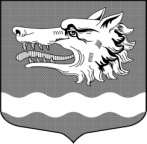 Администрация муниципального образования Раздольевское сельское поселение муниципального образования Приозерский муниципальный район Ленинградской областиП О С Т А Н О В Л Е Н И Е13 сентября 2021 года                                                                                  № 209О внесении изменений в постановление № 241 от 19.12.2017 года «О комиссии по соблюдению  требований к служебному поведению муниципальныхслужащих и урегулированию конфликта интересов вадминистрации муниципального образования Раздольевское сельское поселение»В связи с кадровыми изменениями, администрация муниципального образования Раздольевское сельское поселение ПОСТАНОВЛЯЕТ:1. Внести в постановление администрации муниципального образования Раздольевское сельское поселение № 241 от 19.12.2017 года «О комиссии по соблюдению требований к служебному поведению муниципальных служащих и урегулированию конфликта интересов в администрации муниципального образования Раздольевское сельское поселение»следующие изменения: 1.1. приложение 1 (Состав комиссии по соблюдению требований к служебному поведению муниципальных служащих и урегулированию конфликта интересов в администрации муниципального образования Раздольевское сельское поселение) изложить в редакции согласно приложению к настоящему постановлению.ИО главы администрации                                                                 В.В. ЗайцеваЕ. А. Михайлова 66-725Разослано: дело-3; прокуратура-1Приложение 1                                                           к постановлению администрации МО Раздольевское сельское поселение                                                                                                     от 13.09.2021 г. № 209СОСТАВ КОМИССИИпо соблюдению требований к служебному поведению муниципальных служащих и урегулированию конфликта интересов в администрации муниципального образования Раздольевское сельское поселениеПредседатель комиссииШехмаметьева Алена Шамильевна  - зам. главы администрации МО                                                                  Раздольевское сельское поселениеЗаместитель председателя комиссииУсманова Талия Адгамовна             - депутат Совета депутатов МО                                                                    Раздольевское сельское поселение  Секретарь комиссииМихайлова Елена Анатольевна      - ведущий специалист администрации Члены комиссии:Лавров Алексей Иванович               - участковый инспекторЧеклина Тамара Иосифовна           - Председатель Совета ветерановПредставитель Приозерского Политехнического колледжа